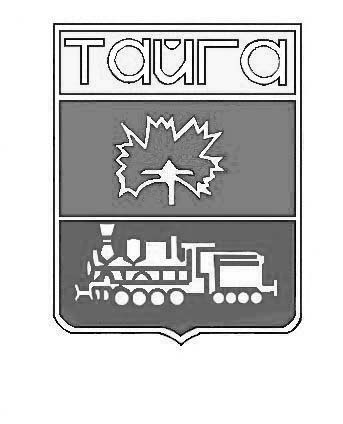 Кемеровская областьСОВЕТ НАРОДНЫХ ДЕПУТАТОВ ТАЙГИНСКОГО ГОРОДСКОГО ОКРУГАРЕШЕНИЕОт 24.01.2019г. №  9                              			            	г. ТайгаО награждении Почетной грамотой Совета народных депутатов и администрации Тайгинского городского округа                Рассмотрев ходатайство администрации Тайгинского городского округа, руководствуясь решением Совета народных депутатов Тайгинского городского округа от 27.06.2016 г. № 23-нпа «Об установлении  городских наград»,  Совет народных депутатов Тайгинского городского округаРЕШИЛ:Наградить Почетной грамотой Совета народных депутатов и администрации Тайгинского городского округа: За добросовестный труд, высокий профессионализм, личный вклад в социально-экономическое развитие города и в связи со 100-летним юбилеем со дня образования муниципального бюджетного общеобразовательного учреждения «Основная общеобразовательная школа № 2» Тайгинского городского округа:- Зимину Ирину Анатольевну – секретаря;- Михайлову Александру Михайловну – учителя начальных классов;- Мамизерову Наталью Игоревну – учителя начальных классов;- Мухомедзянову Наталью Олеговну – учителя физической культуры.  1.2. За добросовестный труд, высокий профессионализм личный вклад в социально-экономическое развитие города и в связи с 50-летним юбилеем со дня образования муниципального бюджетного дошкольного образовательного учреждения «Детский сад № 7» Тайгинского городского округа:- Травникову Наталью Сергеевну – учителя-логопеда;- Титовец Галину Евгеньевну – воспитателя;- Платицыну Татьяну Владимировну – музыкального руководителя;- Шевченко Тамару Николаевну – повара.2. Главе Тайгинского городского округа издать распоряжение о выделении средств из бюджета Тайгинского городского округа в сумме по 2 299 рублей каждому.Председатель Совета                                               Глава Тайгинского                                                                                                                 народных   депутатов                                                городского округа      Тайгинского городского округа ________________В.М. Басманов                            ________М.Е. ТеремецкийИсп. Вахмянина Н.С.      